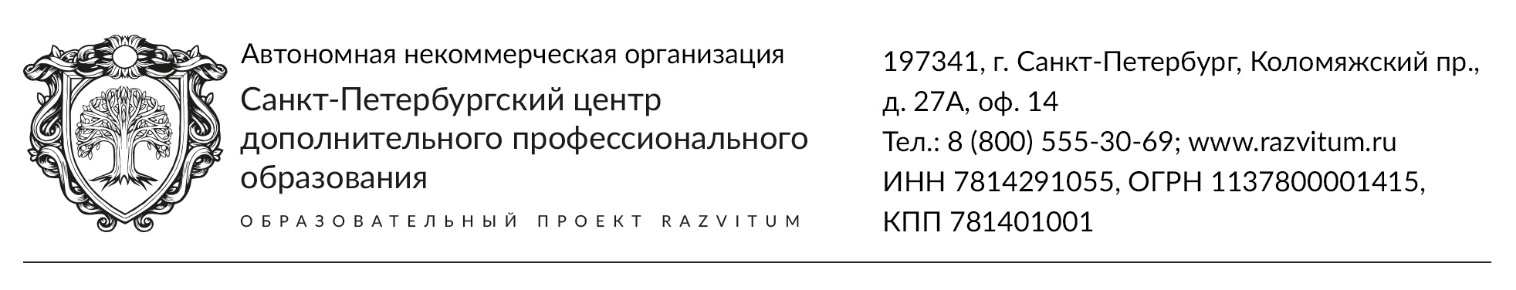 Пресс-релизСанкт-Петербургский центр дополнительного профессионального образования, организатор проекта Развитум, приглашает педагогическое сообщество принять участие в дистанционных образовательных мероприятиях по теме: «Профессиональные стандарты в эпоху цифровых технологий». Участие бесплатно. В рамках мероприятия организовано обучение продолжительностью 
2 / 8 / 16 академических часа. На обучении затрагиваются следующие аспекты:      1 сессия: Самопродвижение в профессиональной среде.Имидж — путь к успеху!    2 сессия:Цифровые навыки 21 века.Новые формы взаимодействия с родителями в цифровую эпоху.     По итогам обучения будет выдан электронный сертификат.Чтобы стать участником необходимо:В Интернете в поисковой строке наберите адрес образовательной платформы platforma.razvitum.ru Подойдет любое устройство смартфон, компьютер, ноутбук или планшет.В каталоге курсов выберите подходящий по времени учебный контент. Вы можете выбрать любой уровень обучения с неограниченным количеством подходов в любое удобное для вас время.Образовательные мероприятия организованы автономной некоммерческой организацией «Санкт-Петербургский центр дополнительного профессионального образования» в рамках программы «Профессиональная солидарность» при информационной поддержке региональных комитетов и министерств образования Российской Федерации.По вопросам участия обращайтесь в отдел информационного сопровождения, позвонив по бесплатному номеру 8 (800) 55-30-69 (с 8:00 до 18:00 по мск).